Publicado en Madrid el 16/05/2023 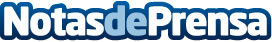 Eviden lleva el desarrollo de aplicaciones de computación cuántica al siguiente nivel con QaptivaTMEviden, el negocio de Atos líder en digital, cloud, big data y seguridad, lanza QaptivaTM, su nueva oferta de computación cuántica para permitir el desarrollo y uso de aplicaciones en el mundo real, utilizando las mejores tecnologíasDatos de contacto:Jennifer620 059 329Nota de prensa publicada en: https://www.notasdeprensa.es/eviden-lleva-el-desarrollo-de-aplicaciones-de Categorias: Nacional Programación Software Innovación Tecnológica http://www.notasdeprensa.es